Сумська міська радаVI СКЛИКАННЯ LII СЕСІЯРІШЕННЯЗ метою забезпечення належної організації міських пасажирських перевезень на території м. Суми, для запобігання виникненню надзвичайної ситуації у сфері перевезення пасажирів у міському сполученні, зважаючи на пріоритетність розвитку екологічно чистого міського транспорту,  відповідно до рекомендацій громадської експертної комісії з питань транспорту, зв’язку, промисловості, енергозбереження, підприємництва, торгівлі, побутових послуг, викладених у листі від 24.0.2015 № 1319/05.01.02-14, керуючись статтею 25 Закону України «Про місцеве самоврядування в Україні»,  Сумська міська рада ВИРІШИЛА:1. Внести зміни до Програми розвитку міського електротранспорту                   м. Суми на 2007 – 2015 роки, затвердженої рішенням Сумської міської ради               від 24 березня 2011 року № 372-МР «Про нову редакцію Програми розвитку міського електротранспорту м. Суми на 2007 – 2015 роки» (зі змінами), а саме:1.1. Пункт 9 розділу 1 «ПАСПОРТ ПРОГРАМИ» викласти в новій редакції згідно з додатком 1.1.2. Додатки 1, 2 до Програми викласти в новій редакції згідно з додатками 2, 3.1.3. Таблицю 2 та розділ 6 Програми викласти у новій редакції згідно з додатками 4, 5.2. Рішення  Сумської міської ради від 03 березня 2015 року № 4066-МР «Про внесення  змін до    рішення   Сумської   міської ради від 24 березня 2011 року № 372-МР «Про нову редакцію Програми розвитку міського електротранспорту м. Суми на 2007-2015 роки» (зі змінами) та від 29 квітня 2015 року № 4278-МР «Про внесення змін до рішення Сумської міської ради від 24 березня 2011 року № 372-МР «Про нову редакцію Програми розвитку міського електротранспорту м. Суми на 2007-2015 роки» (зі змінами) вважати такими, що втратили чинність.3. Організацію виконання  даного рішення покласти на заступника міського голови з питань діяльності виконавчих органів ради Бортніка І.В.Міський голова								      О.М. Лисенко Виконавець: Яковенко С.В. _________________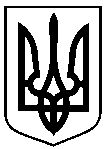 від 08 липня 2015 року № 4570- МРм. Сумивід 08 липня 2015 року № 4570- МРм. СумиПро внесення змін до рішення Сумської міської ради  від 24 березня 2011 року № 372 – МР «Про нову редакцію Програми розвитку міського електротранспорту м. Суми на 2007 – 2015 роки» (зі змінами)